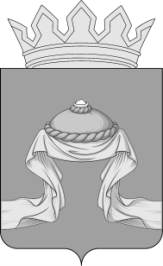 Администрация Назаровского районаКрасноярского краяПОСТАНОВЛЕНИЕ«____»_______20_____                 г. Назарово                                         №_____О внесении изменений в постановление администрации Назаровского района от 21.12.2018 № 350-п «Об утверждении административного регламента по предоставлению муниципальной услуги «Предоставление информации об организации общедоступного и бесплатного дошкольного, начального общего, основного общего, среднего общего образования, а также дополнительного образования в образовательных учреждениях, расположенных на территории Назаровского района Красноярского края»В связи с изменением сети образовательных учреждений Назаровского района в результате завершения процедур по реорганизации в форме присоединения, в соответствии с Федеральным законом от 06.10.2003                    № 131-ФЗ «Об общих принципах организации местного самоуправления в РФ», Федеральным законом от 27.07.2010 № 210-ФЗ «Об организации предоставления государственных и муниципальных услуг», постановлением администрации Назаровского района от 14.05.2012 265-п «Об утверждении порядка разработки и утверждения административных регламентов предоставления муниципальных услуг администрацией Назаровского района», руководствуясь Уставом муниципального образования Назаровский район Красноярского края, ПОСТАНОВЛЯЮ:1. Внести в постановление администрации Назаровского района                   от 21.12.2018 № 350-п «Об утверждении административного регламента по предоставлению муниципальной услуги «Предоставление информации об организации общедоступного и бесплатного дошкольного, начального общего, основного общего, среднего общего образования, а также дополнительного образования в образовательных учреждениях, расположенных на территории Назаровского района Красноярского края» следующие изменения:1.1. Приложение № 1 к Административному регламенту  по предоставлению муниципальной услуги «Предоставление информации об организации общедоступного и бесплатного дошкольного, начального общего, основного общего, среднего общего образования, а также дополнительного образования в образовательных учреждениях, расположенных на территории Назаровского района Красноярского края» изложить в новой редакции согласно приложению.2. Контроль за выполнением постановления возложить на заместителя главы района, руководителя управления образования администрации Назаровского района (Парамонова).3. Постановление вступает в силу в день, следующий за днем его официального опубликования в газете «Советское Причулымье».Глава района								   Г.В. АмпилоговаПриложение к постановлению администрации района от «___» _____ 20___ № ______Приложение 1к Административному регламенту по предоставлению муниципальной услуги«Предоставление информации об организации общедоступного и бесплатного дошкольного,начального общего, основного общего, среднегообщего образования, а также дополнительногообразования в образовательных учреждениях,расположенных на территории Назаровского районаКрасноярского края» Перечень образовательных учреждений, реализующих основную общеобразовательную программу дошкольного образования на территории Назаровского районаПеречень образовательных учреждений, реализующих основную общеобразовательную программу начального общего, основного общего, среднего общего образования на территории Назаровского районаПеречень образовательных учреждений, реализующих дополнительные общеобразовательные программы на территории Назаровского районаНаименование образовательной организацииАдрес местонахождения, официального сайта и электронной почтыТелефоныГрафик работы заведующегомуниципальное бюджетное дошкольное образовательное учреждение «Преображенский  детский сад «Малышок»662213, Россия, Красноярский край, Назаровский район, поселок Преображенский,  улица Школьная  8,официальный сайт: http://malischok.ucoz.rue-mail: malischok.detsad@yandex.ru83915592-1-8808.00-16.00. кроме субботы воскресенья и праздничных днеймуниципальное бюджетное дошкольное образовательное учреждение Степновский детский сад «Колосок»662217, Россия, Красноярский край, Назаровский район, пос.Степной, улица Садовая, дом 12, официальный сайт: http://kolosok12.ucoz.ru e-mail: du.kolosok@mail.ru83915593-3-7908.00-16.00 кроме субботы воскресенья и праздничных днеймуниципальное бюджетное дошкольное учреждение  «Красносопкинский детский сад «Аленка»	662225, Россия, Красноярский край, Назаровский район, поселок Красная Сопка,  улица Молодежная 1-а, официальный сайт: http://dousopka.ucoz.rue-mail: sopka36@mail.ru 839155 9529908.00-16.00 кроме субботы воскресенья и праздничных днейМуниципальное казенное дошкольное образовательное учреждение «Краснополянский детский сад «Тополёк»662211 Россия, Красноярский край, Назаровский район, с.Красная Поляна, ул.Мира дом 26, официальный сайт: http://polyana-topolek.ucoz.ru e-mail: d.s.topolek@mail.ru  839155 9818508.00-16.00 кроме субботы воскресенья и праздничных днейНаименование образовательной организацииАдрес местонахождения, официального сайта и электронной почтыТелефоныГрафик работы директораМуниципальное бюджетное общеобразовательное учреждение «Гляденская средняя общеобразовательная школа»662220, Россия, Красноярский край, Назаровский район, п. Глядень,ул. Новая, зд.28сайт: http://glyaden-schol.ucoz.rumail: glyaden@mail.ru8(39155) 94-2-2608.00-16.00 кроме субботы воскресенья и праздничных днейМуниципальное бюджетное общеобразовательное учреждение «Дороховская средняя общеобразовательная школа»662219, Россия, Красноярский край, Назаровский район, с. Дорохово,ул. Зеленая, зд.45сайт: http://dorochovo.do.ammail: dorohovo_sosh@mail.ru 8(39155) 96-2-8608.00-16.00 кроме субботы воскресенья и праздничных днейМуниципальное бюджетное общеобразовательное учреждение «Краснополянская средняя общеобразовательная школа»662211, Россия, Красноярский край, Назаровский район, с. Красная Поляна, ул. Мира, д.31сайт: http://kraspoljana.my1.rumail: kras.polyana@mail.ru8(39155) 98-4-7808.00-16.00 кроме субботы воскресенья и праздничных днейМуниципальное бюджетное общеобразовательное учреждение «Крутоярская средняя общеобразовательная школа»662225, Россия, Красноярский край, Назаровский район,п. Красная Сопка,ул. Центральная, зд.1сайт: http://krutoyar-shcola.ucoz.rumail: krutoyar@mail.ru8(39155) 95-3-0608.00-16.00 кроме субботы воскресенья и праздничных днейМуниципальное бюджетное общеобразовательное учреждение «Павловская средняя общеобразовательная школа»662222, Россия, Красноярский край, Назаровский район, с. Павловка, ул.Советская, д.15сайт: http://pavlovkashkola.ucoz.rumail: pavlovka.shkola@mail.ru 8(39155) 97-4-0108.00-16.00 кроме субботы воскресенья и праздничных днейМуниципальное бюджетное общеобразовательное учреждение «Подсосенская средняя общеобразовательная школа»662212, Россия, Красноярский край, Назаровский район, с.Подсосное,ул. Школьная, зд.7сайт: http://podsosnoe.ucoz.rumail: podsosnoe@mail.ru8(39155) 99-6-9208.00-16.00 кроме субботы воскресенья и праздничных днейМуниципальное бюджетное общеобразовательное учреждение «Преображенская средняя общеобразовательная школа»662213, Россия, Красноярский край, Назаровский район, п. Преображенский, ул. Школьная, зд.9сайт: http://preobragenka.ucoz.rumail: preobragenka_mou@mail.ru8(39155) 92-3-0408.00-16.00 кроме субботы воскресенья и праздничных днейМуниципальное бюджетное общеобразовательное учреждение «Сахаптинская средняя общеобразовательная школа»662215, Россия, Красноярский край, Назаровский район, с. Сахапта,ул. Школьная, д.9сайт: http://sahapta-shcola.ucoz.rumail: sahapta-shcola@mail.ru8(39155) 90-2-5708.00-16.00 кроме субботы воскресенья и праздничных днейМуниципальное бюджетное общеобразовательное учреждение «Сохновская средняя общеобразовательная школа»662219, Россия, Красноярский край, Назаровский район, п. Сохновка,ул.40 лет Победы, зд.1сайт: http://sohnovka.ucoz.rumail: sohnovka@mail.ru8(39155) 96-5-3708.00-16.00 кроме субботы воскресенья и праздничных днейМуниципальное бюджетное общеобразовательное учреждение «Степновская средняя общеобразовательная школа»662217, Россия, Красноярский край, Назаровский район, п. Степной,ул. Школьная, зд.21сайт: http://ssosh.3dn.rumail: ssosh24@mail.ru8(39155) 93-4-5508.00-16.00 кроме субботы воскресенья и праздничных днейНаименование образовательной организацииАдрес местонахождения, официального сайта и электронной почтыТелефоныГрафик работы директораМуниципальное казенное образовательное учреждение дополнительного образования "Детско-юношеская спортивная школа" Назаровского района662217 Россия, Красноярский край, Назаровский район, п. Степное,ул. 30 лет ВЛКСМ, 44сайт: dushnr.ucoz.ru mail: dushnr@yandex.ru8(39155) 7-15-0308.00-16.00 кроме субботы воскресенья и праздничных днейМуниципальное казенное образовательное учреждение дополнительного образования "Назаровский районный Дом детского творчества"662211, Россия, Красноярский край, Назаровский район, с. Красная Поляна, ул. Мира, д.33сайт: nazarovskirddt.ucoz.ru mail: vip.ddt.2017@mail.ru8(39155) 5-78-2508.00-16.00 кроме субботы воскресенья и праздничных дней